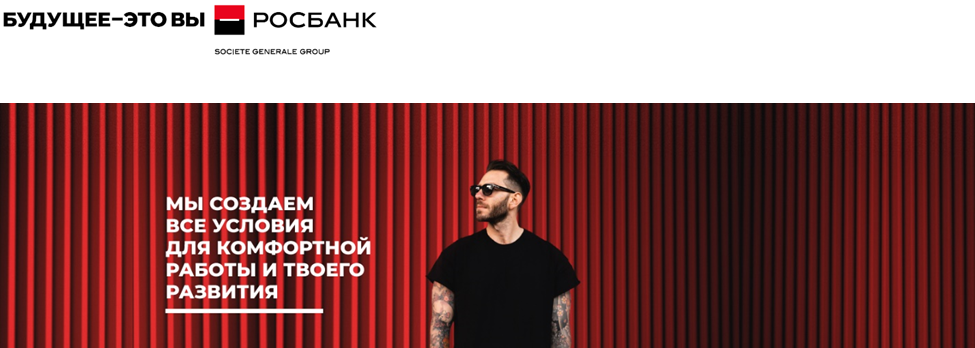 Менеджер (Департамент координации, контроля и методологии операций на финансовых рынках и инвестиционно-банковских услуг)Обязанность:- Изучение процессов фронт-офисных функций (трейдеры, сейлзы);- Описание процессов и составление схем;- Анализ процессов и составление рекомендаций по их улучшению, в т.ч. в части минимизации рисков;- Реализация проектов по внедрению выявленных улучшений вместе с подразделениями мидл-офиса и ИТ.Требования- Образование: Высшее;- Английский -intermediate;- Продвинутый пользователь MS Office, умение писать макросы / программировать является сильным плюсом;- Работа с большими массивами данных, умение выделять причинно-следственные связи, ориентация на результат.Условия- Стабильный и прозрачный доход;- График 5/2;- Отсутствие дресс-кода;- Возможность частичной удаленной работы;- Комфортный современный офис: зоны для отдыха и здорового питания, зоны для совместной работы;- Офис - м. Красные ворота / м. Комсомольская (5 минут пешком от метро).Ждем ваши резюме и вопросы по вакансии на e-mail: Alina.Velmoga@rosbank.ru